MIDDLETOWN TOWNSHIP PUBLIC LIBRARY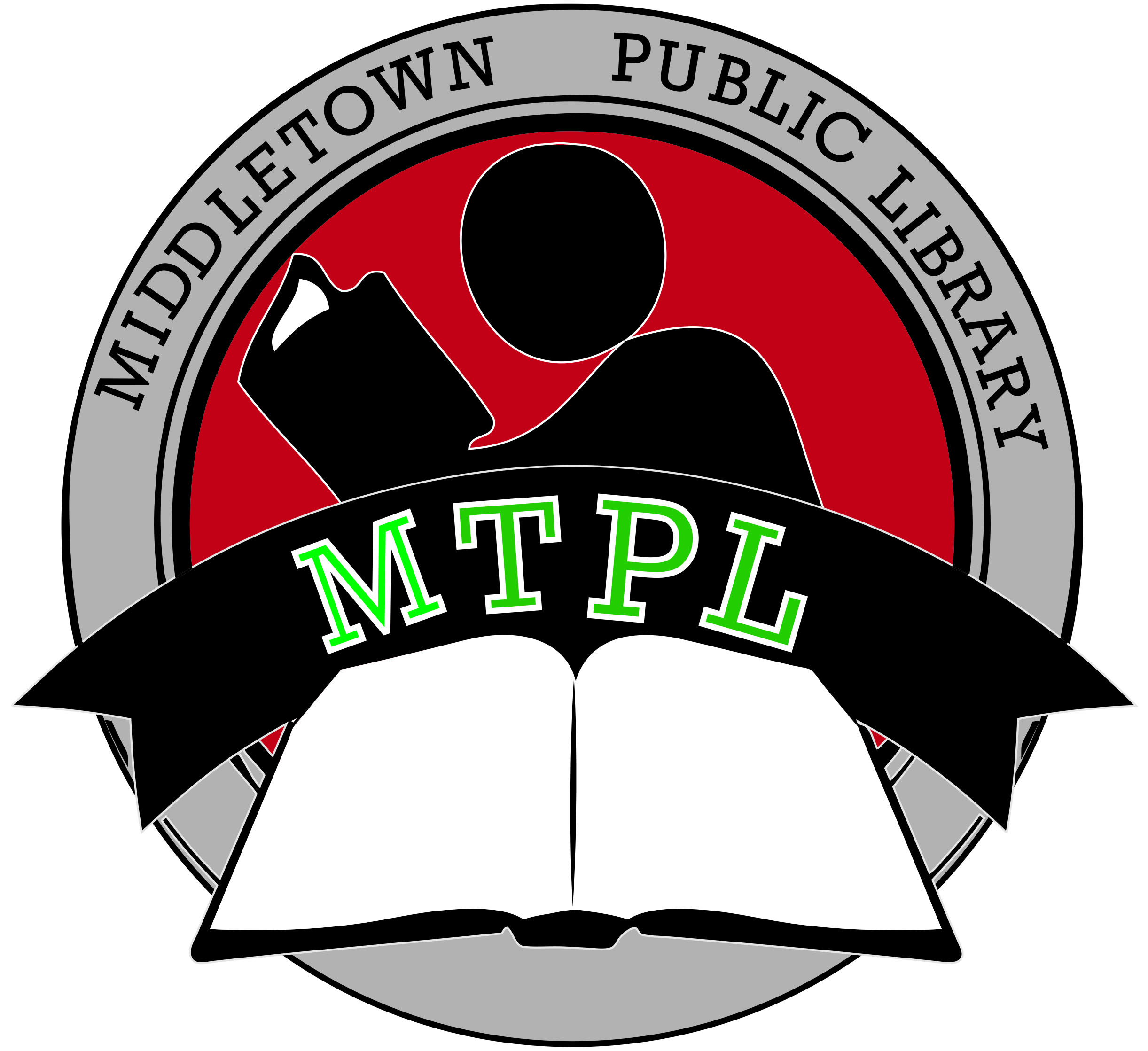 55 New Monmouth Road, Middletown, NJ  07748Phone: 732-671-3700 • Fax:  732-671-5839www.mtpl.orgBOOKS IN SHOOLS PROGRAMMEMO OF AGREEMENT_______________________________ (Name of School)   agrees to be financially responsible to the Middletown Township Public Library for any lost or damaged materials charged to the_____________________________(Name of School) barcoded  library card.							_____________________________________							               Print or Type Name of Principal							_____________________________________								Signature of Principal							______________________________________							DateName of Reading Specialist________________________________________________________School Address______________________________________________________________________________Phone Number________________________________________________________________________Email address_________________________________________________________________________Please return to Kate Hammond, khammond@mtpl.org 